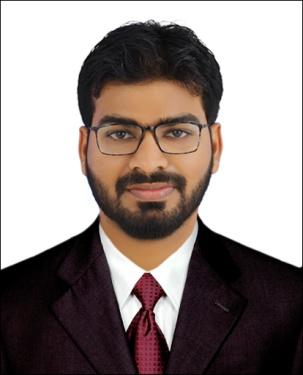 MohammedMohammed.364174@2freemail.com 	 Career ObjectiveTo gain experience in the field of accounting and also utilize my skills, in order to increase productivity of organization and individual growth.Work ExperienceAdministrator Milky Day – Kerala, IndiaDecember 2015 – Present Roles and Responsibilities:Provided Customer Service, delivered new customer IT orientations and handled Inbound & Outbound Cellular provisioning Offered telephonic or desk-side assistance. Addressed escalated issues through regular communication and problem solving.Performed all cash office functions and ensure that the front end is supplied withthe necessary resources for the sales-related.Recommend quality improvements based on commercial commodities.Provide accurate communication with customers, through telephonic or written means of communication, to quickly and effectively make them aware of any errors, omissions, or questions involving orders.Day to day entries , record , store , and analyze the  information operated with  TallyProvides payroll information by collecting time and attendance recordsSubmits employee data reports by assembling, preparing and analyzing dataMaintains employee information by entering and updating employment and status-change dataMaintains employee confidence and protects operations by keeping human resource information confidentialEducational QualificationBachelors Degree in Commerce Major in Finance   – 2016Computer SkillsMS Office Specialist Tally ERP PeachtreeQuick books Positive TraitsStrong Technical and analytical skillsDedicated and HardworkingWillingness to learnSolid communications and negotiation skills.Proactive, positive approach. Able to grasp/learn concepts and procedures quickly.Smart working and Ability to grasp data relationships.Personal DetailsDate of Birth       : 20/12/1994Marital Status     : SingleHobbies               :  Playing volley ball and foot ballLanguages           : English,  Malayalam, and Basic ArabicAvailability           : ImmediatelyReferencesAvailable upon request.